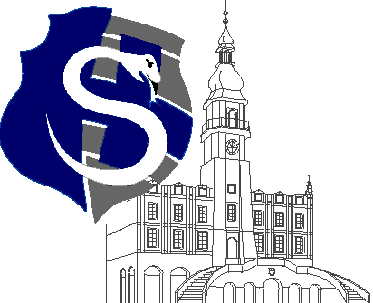 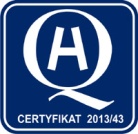 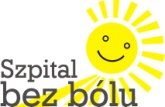 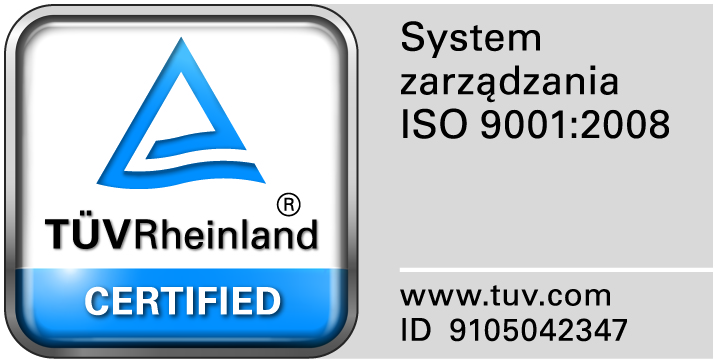 					                                                                                                                  									Zamość 2016-04-04                                                         Do  Wszystkich WykonawcówDot: Przetargu nieograniczonego nr 4/PN/16 na dostawę  leków uzupełniających do Apteki.WYJAŚNIENIA ZWIĄZANE Z TREŚCIĄ SIWZDziałając zgodnie z art. 38 ust. 2 ustawy Prawo zamówień publicznych (tj. Dz. U. z 2013 r. poz. 907 z późn. zm.), w związku z pytaniami  dotyczącymi treści Specyfikacji Istotnych Warunków Zamówienia – Zamawiający przesyła treść pytań nadesłanych do w/w postępowania wraz z odpowiedziami.Pytania i odpowiedzi:Pytanie 1. Dotyczy zadania nr 1  poz. 3Czy Zamawiający, mając na względzie zasady polskiego jak i europejskiego sytemu zamówień publicznych  i wiedząc, że każdorazowo postępowanie o udzielenie zamówienia publicznego Zamawiający przygotowuje i  przeprowadza w sposób zapewniający zachowanie uczciwej konkurencji oraz równe traktowanie wykonawców dopuści do postępowania   4/PN/16 zadanie 1 pozycja 3   termin składania ofert  11.04.2016   produkt Citra-Lock™ ( cytrynian sodu ) w stężeniu 4% w postaci bezigłowej ampułki x 5ml z systemem Luer Slip, Luer Lock skuteczność potwierdzona wieloma badaniami klinicznymi do Heparyny, stosowany w celu utrzymania prawidłowej drożności cewnika i/lub portu dożylnego ograniczając krwawienia ( pacjenci z HIT ), zastosowanie środków trombolitycznych jako skuteczne i bezpieczne rozwiązanie przeciwzakrzepowe i przeciwbakteryjne?Odpowiedź: NIEPytanie 2.Czy Zamawiający dopuści  produkt pakowany po 20 szt. w kartonie z przeliczeniem zamawianej ilości tj. 5 opakowań?Odpowiedź: TAK Pytanie 3.Czy zamawiający wyrazi zgodę na wydzielenie pozycji 3  z zadania 1 i stworzy osobny pakiet dla tej pozycji?Odpowiedź: NIE